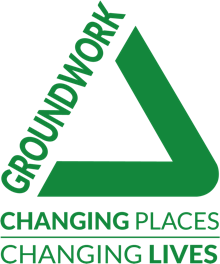 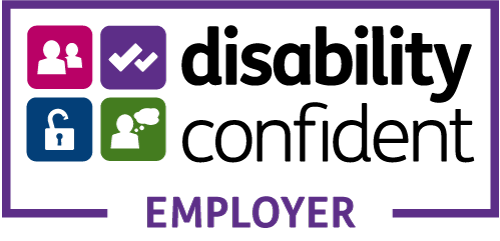 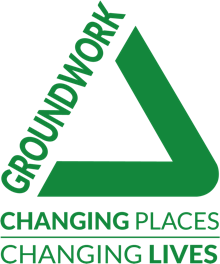 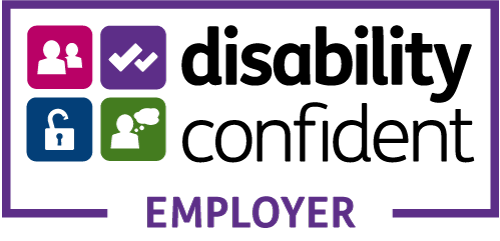 GROUNDWORK LONDON Application FormGroundwork London uses a standard form as part of our commitment to diversity and inclusion to ensure an equitable recruitment process. Please complete this form and email quoting the Reference Number to Londonjobs@groundwork.org.uk Internal Applications: If you are already employed by Groundwork London, please only complete sections 1, 4, 6, 7 & 8Groundwork London Recruitment Monitoring Please note that this information is removed from your application prior to shortlisting packs being created.Groundwork London wishes to meet the aims and commitments set out in its equality and diversity policy; which includes not discriminating under the Equality Act 2010; and building an accurate picture of the make-up of the workforce in encouraging equality and diversity through the interview process.  As an organisation we need your help and cooperation to enable it to do this, however, filling in this form is voluntary. The information you provide will stay confidential; be stored securely and limited to only staff in the Human Resources section.  Please use word check boxes or highlight or note in each section which applies to you.Thank you for completing this form. Position applied for and vacancy reference no.:ID NO (for office use only):ID NO (for office use only):Experience, Knowledge and SkillsThinking about the job description and skills on the person spec. let us know about your experience, knowledge, practical experiences, or transferrable skills (whether in paid or unpaid roles) and how these relate to the role being advertised.  Referring to the table on the final page of the job description, please provide a short paragraph for each criteria explaining how you meet them.  Experience, Knowledge and SkillsThinking about the job description and skills on the person spec. let us know about your experience, knowledge, practical experiences, or transferrable skills (whether in paid or unpaid roles) and how these relate to the role being advertised.  Referring to the table on the final page of the job description, please provide a short paragraph for each criteria explaining how you meet them.  Experience, Knowledge and SkillsThinking about the job description and skills on the person spec. let us know about your experience, knowledge, practical experiences, or transferrable skills (whether in paid or unpaid roles) and how these relate to the role being advertised.  Referring to the table on the final page of the job description, please provide a short paragraph for each criteria explaining how you meet them.  Employment History Please tell us about your work experience, length of employment, most recent first working back to those relevant to the role.  Briefly summarise the skills you have used and learnt in your roles which would be useful in this role.  Employment History Please tell us about your work experience, length of employment, most recent first working back to those relevant to the role.  Briefly summarise the skills you have used and learnt in your roles which would be useful in this role.  Employment History Please tell us about your work experience, length of employment, most recent first working back to those relevant to the role.  Briefly summarise the skills you have used and learnt in your roles which would be useful in this role.  Employment History Please tell us about your work experience, length of employment, most recent first working back to those relevant to the role.  Briefly summarise the skills you have used and learnt in your roles which would be useful in this role.  Present or Previous Employer’s name and addressLength of employment (e.g., 6 months or 2 years):The type of business: Reason for leaving:Your salary Your salary and any notice required:Present or Previous Employer’s name and addressLength of employment (e.g., 6 months or 2 years):The type of business: Reason for leaving:Your salary Your salary and any notice required:Present/previous job title and brief summary of dutiesPresent/previous job title and brief summary of dutiesLength of employment (e.g., 6 months or 2 years):The type of business: Reason for leaving:Your salaryLength of employment (e.g., 6 months or 2 years):The type of business: Reason for leaving:Your salaryLength of employment (e.g., 6 months or 2 years):The type of business: Reason for leaving:Your salaryLength of employment (e.g., 6 months or 2 years):The type of business: Reason for leaving:Your salaryLength of employment (e.g., 6 months or 2 years):The type of business: Reason for leaving:Your salaryLength of employment (e.g., 6 months or 2 years):The type of business: Reason for leaving:Your salaryLength of employment (e.g., 6 months or 2 years):The type of business: Reason for leaving:Your salaryLength of employment (e.g., 6 months or 2 years):The type of business: Reason for leaving:Your salaryReferees Please provide the details of at least two referees from your most recent work or education. We require references or confirmation of employment to cover a period of at least three years.  A link to our Referencing System will be sent to appointed candidates to complete the information in the portal.  Pleases ensure your referees details are current and are from professional email accounts.Referees Please provide the details of at least two referees from your most recent work or education. We require references or confirmation of employment to cover a period of at least three years.  A link to our Referencing System will be sent to appointed candidates to complete the information in the portal.  Pleases ensure your referees details are current and are from professional email accounts.Referees Please provide the details of at least two referees from your most recent work or education. We require references or confirmation of employment to cover a period of at least three years.  A link to our Referencing System will be sent to appointed candidates to complete the information in the portal.  Pleases ensure your referees details are current and are from professional email accounts.Referees Please provide the details of at least two referees from your most recent work or education. We require references or confirmation of employment to cover a period of at least three years.  A link to our Referencing System will be sent to appointed candidates to complete the information in the portal.  Pleases ensure your referees details are current and are from professional email accounts.Name: Job title:Name: Job title:Name: Job title:Name: Job title:Company/Organisation and address:Company/Organisation and address:Company/Organisation and address:Company/Organisation and address:Email:  Email:  Email:  Email:  Tel no:  Tel no:  Tel no:  Tel no:  Work or other way that you and the referee know each other:Work or other way that you and the referee know each other:Work or other way that you and the referee know each other:Work or other way that you and the referee know each other:Voluntary activities or membership of any professional association, committees etc:Voluntary activities or membership of any professional association, committees etc:Voluntary activities or membership of any professional association, committees etc:Voluntary activities or membership of any professional association, committees etc:Training/EducationPlease give details of your training and or education which is relevant to the post you are applying for, listing the most recent first, and ten working backwards. We do not require any exhaustive list of all education and training undertaken.Training/EducationPlease give details of your training and or education which is relevant to the post you are applying for, listing the most recent first, and ten working backwards. We do not require any exhaustive list of all education and training undertaken.Name of provider or college etc.QualificationsPlease would you list the reasons and/or site(s) that led you to apply for the role?E.G  site or recommended by a friend or job alert from a siteThank you! This information feeds into our Equity, Diversity and Inclusion recruitment strategyPersonal InformationPersonal InformationLast name:  (Mr, Mrs, Miss. Ms, Mx etc.) Address:Main contact number:Address:Alternative contact phone:Address:Email (s):  Eligibility to Work in the United KingdomEligibility to Work in the United KingdomBefore you commence working you must provide evidence to demonstrate your right to be in or work in the United KingdomBefore you commence working you must provide evidence to demonstrate your right to be in or work in the United KingdomAre you eligible to work in the United Kingdom and able to provide current documentation or consent to a Positive Verification or Settled/Pre-Settled status check?Yes/NoStatement of Fair Processing and ConsentStatement of Fair Processing and ConsentStatement of Fair Processing and ConsentStatement of Fair Processing and ConsentUnder the Data Protection Act and General Protection of Data Regulations, Groundwork as the data controller is required to notify applicants and prospective employees on how their data will be processed and used.  The information provided by you in this form will be kept for six months following recruitment and securely destroyed.  Information given by successful candidates on the application form sections will be kept on the HR file during that person’s employment and destroyed within guidelines should the person leave the organisation.  Information on this form relating to employment, history, skills and experience will be shared with recruiting managers; and for employees this may be submitted on a professional CV for the purposes of bid writing.Information provided on the Monitoring form is removed prior to shortlisting and used to meet the aims and commitments set out in our equality and diversity policy. This includes not discriminating under the Equality Act 2010, and building an accurate picture of the make-up of the workforce in encouraging equality and diversity.By signing this form you are providing consent for Groundwork to collect and store your data for the purposes set out above.  In addition you are confirming the accuracy of your information on your employment, qualifications experience and skills. I accept that providing deliberately false information could result in my dismissal.If you wish for your application and information to be removed from our systems during the recruitment process at any time please contact the Recruitment team.Under the Data Protection Act and General Protection of Data Regulations, Groundwork as the data controller is required to notify applicants and prospective employees on how their data will be processed and used.  The information provided by you in this form will be kept for six months following recruitment and securely destroyed.  Information given by successful candidates on the application form sections will be kept on the HR file during that person’s employment and destroyed within guidelines should the person leave the organisation.  Information on this form relating to employment, history, skills and experience will be shared with recruiting managers; and for employees this may be submitted on a professional CV for the purposes of bid writing.Information provided on the Monitoring form is removed prior to shortlisting and used to meet the aims and commitments set out in our equality and diversity policy. This includes not discriminating under the Equality Act 2010, and building an accurate picture of the make-up of the workforce in encouraging equality and diversity.By signing this form you are providing consent for Groundwork to collect and store your data for the purposes set out above.  In addition you are confirming the accuracy of your information on your employment, qualifications experience and skills. I accept that providing deliberately false information could result in my dismissal.If you wish for your application and information to be removed from our systems during the recruitment process at any time please contact the Recruitment team.Under the Data Protection Act and General Protection of Data Regulations, Groundwork as the data controller is required to notify applicants and prospective employees on how their data will be processed and used.  The information provided by you in this form will be kept for six months following recruitment and securely destroyed.  Information given by successful candidates on the application form sections will be kept on the HR file during that person’s employment and destroyed within guidelines should the person leave the organisation.  Information on this form relating to employment, history, skills and experience will be shared with recruiting managers; and for employees this may be submitted on a professional CV for the purposes of bid writing.Information provided on the Monitoring form is removed prior to shortlisting and used to meet the aims and commitments set out in our equality and diversity policy. This includes not discriminating under the Equality Act 2010, and building an accurate picture of the make-up of the workforce in encouraging equality and diversity.By signing this form you are providing consent for Groundwork to collect and store your data for the purposes set out above.  In addition you are confirming the accuracy of your information on your employment, qualifications experience and skills. I accept that providing deliberately false information could result in my dismissal.If you wish for your application and information to be removed from our systems during the recruitment process at any time please contact the Recruitment team.Under the Data Protection Act and General Protection of Data Regulations, Groundwork as the data controller is required to notify applicants and prospective employees on how their data will be processed and used.  The information provided by you in this form will be kept for six months following recruitment and securely destroyed.  Information given by successful candidates on the application form sections will be kept on the HR file during that person’s employment and destroyed within guidelines should the person leave the organisation.  Information on this form relating to employment, history, skills and experience will be shared with recruiting managers; and for employees this may be submitted on a professional CV for the purposes of bid writing.Information provided on the Monitoring form is removed prior to shortlisting and used to meet the aims and commitments set out in our equality and diversity policy. This includes not discriminating under the Equality Act 2010, and building an accurate picture of the make-up of the workforce in encouraging equality and diversity.By signing this form you are providing consent for Groundwork to collect and store your data for the purposes set out above.  In addition you are confirming the accuracy of your information on your employment, qualifications experience and skills. I accept that providing deliberately false information could result in my dismissal.If you wish for your application and information to be removed from our systems during the recruitment process at any time please contact the Recruitment team.Signed: (this may be typed in)Date:Please ensure that you have read and checked this Application Form thoroughly prior to submission and ensure the accuracy.  Do visit our website for full information on GDPR and your rights.Please ensure that you have read and checked this Application Form thoroughly prior to submission and ensure the accuracy.  Do visit our website for full information on GDPR and your rights.Please ensure that you have read and checked this Application Form thoroughly prior to submission and ensure the accuracy.  Do visit our website for full information on GDPR and your rights.Please ensure that you have read and checked this Application Form thoroughly prior to submission and ensure the accuracy.  Do visit our website for full information on GDPR and your rights.Position Reference No:  ID No: (for office use only):  Gender and AgeGender:Age:  Female Under 25  25-29  25-29  30-34  35-39  40-44  40-44  Male  45-49  50-54  50-54  55-59  60-64  65 and over  65 and over Non-Binary/Genderqueer   Other  Prefer not to sayDo you identify as a different Gender from that registered at birthDo you identify as a different Gender from that registered at birthDo you identify as a different Gender from that registered at birthDo you identify as a different Gender from that registered at birthDo you identify as a different Gender from that registered at birth  Yes  No  No Ethnicity Ethnicity Ethnicity Ethnicity Ethnicity Ethnicity Ethnicity Ethnicity  Asian or Asian British - Bangladeshi  Asian or Asian British - Bangladeshi  Asian or Asian British - Bangladeshi  Asian or Asian British - Bangladeshi  Mixed - Asian and White  Mixed - Asian and White  Mixed - Asian and White  Mixed - Asian and White  Asian or Asian British - Indian  Asian or Asian British - Indian  Asian or Asian British - Indian  Asian or Asian British - Indian  Mixed - Black African and White  Mixed - Black African and White  Mixed - Black African and White  Mixed - Black African and White  Asian or Asian British - Pakistani  Asian or Asian British - Pakistani  Asian or Asian British - Pakistani  Asian or Asian British - Pakistani  Mixed - Black Caribbean and White  Mixed - Black Caribbean and White  Mixed - Black Caribbean and White  Mixed - Black Caribbean and White  Asian – Other  Please specify    Asian – Other  Please specify    Asian – Other  Please specify    Latin American  Latin American  Latin American  Latin American  Black or Black British - African  Black or Black British - African  Black or Black British - African  Black or Black British - African  White - British  White - British  White - British  White - British  Black or Black British - Caribbean  Black or Black British - Caribbean  Black or Black British - Caribbean  Black or Black British - Caribbean  White – Irish Republic  White – Irish Republic  White – Irish Republic  White – Irish Republic  Black – Other  Please specify    Black – Other  Please specify    Black – Other  Please specify    White – Other  Please specify    White – Other  Please specify    White – Other  Please specify    Chinese  Chinese  Chinese  Chinese  White –European  White –European  White –European  White –European  Mixed multiple ethnic group  Mixed multiple ethnic group  Mixed multiple ethnic group  Mixed multiple ethnic group  Other Ethnic background  Please specify    Other Ethnic background  Please specify    Other Ethnic background  Please specify  ReligionReligionReligionReligionReligionReligionReligionReligion  Buddhist  Buddhist  Buddhist  Buddhist  Muslim  Muslim  Muslim  Muslim  Christian  Christian  Christian  Christian  None  None  None  None  Hindu  Hindu  Hindu  Hindu  Sikh  Sikh  Sikh  Sikh  Jewish  Jewish  Jewish  Jewish  I prefer not to say  I prefer not to say  I prefer not to say  I prefer not to say  Other  - please specify                Other  - please specify                Other  - please specify              Sexual OrientationSexual OrientationSexual OrientationSexual OrientationSexual OrientationSexual OrientationSexual OrientationSexual Orientation  Bisexual  Bisexual  Bisexual  Bisexual  Heterosexual/Straight  Heterosexual/Straight  Heterosexual/Straight  Heterosexual/Straight  Gay Woman/ Lesbian  Gay Woman/ Lesbian  Gay Woman/ Lesbian  Gay Woman/ Lesbian  Other  Other  Other  Other  Gay Man  Gay Man  Gay Man  Gay Man  I prefer not to say  I prefer not to say  I prefer not to say  I prefer not to sayIf you prefer to use your own term, please specify here    If you prefer to use your own term, please specify here    If you prefer to use your own term, please specify here    If you prefer to use your own term, please specify here    Disability Confident for shortlisting - I consider myself to be someone who has a disabilityDisability Confident for shortlisting - I consider myself to be someone who has a disabilityDisability Confident for shortlisting - I consider myself to be someone who has a disabilityDisability Confident for shortlisting - I consider myself to be someone who has a disabilityDisability Confident for shortlisting - I consider myself to be someone who has a disabilityDisability Confident for shortlisting - I consider myself to be someone who has a disabilityDisability Confident for shortlisting - I consider myself to be someone who has a disabilityDisability Confident for shortlisting - I consider myself to be someone who has a disability  Yes  No	  I prefer not to say  I prefer not to say  I prefer not to say